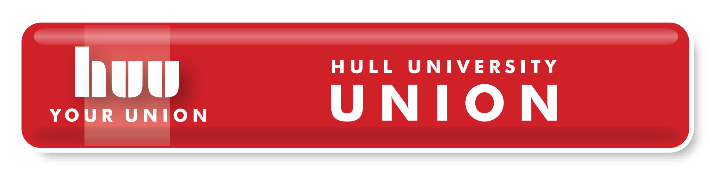 HUU Welfare & Community Zone Minutes from meeting held on 1st November 2013 at 19.15 in Meeting Room 2Attendance Also present (for Part)Richard Brooks, PresidentLouise Sowerby, Fundraising Officer for Women’s CommitteeGeorge Allen, Deputy Editor The Hullfire  ApologiesMinutes of previous meetingMatters arising (update on action points from previous meeting)Chair of Zone proposed a new report for Welfare & Community zone.  Zone approved the format of the report with clarification on volunteering hours. The President commended the report form and suggested adoption by all zones.Decided that the zone is too diverse to put number of hours volunteered. The President suggested that volunteering hours will be everything that the chairs do for their committee from meetings to social events. Reports VP Welfare & Community  Attended BUCS Disability Sports Development conference with VP Sport Completed 2 out of 3 Community Reps training sessions with help from Council Waste Management and the Northern Neighbourhood Policing Team Had Payday Lenders Policy passed at Union Council and made the Union officially a Shark Free Zone Attended NUS Welfare Zone Conference and spoke on Article 4 and localism Had a successful Housing Week and now focusing on strategic-level work, including work on the future of the private rented sector for students in HullQuestion by Councillor of Scrutiny (TR) did the first shag day go? VPWC replied saying that 198 condoms was given out. Due to welcome week coinciding with shag day no shag event took place.   Leading on to shag day is VPWC’S sexual health clinic that first ran during welcome week, which not many people attended due to the fact they was a welcome week. The individuals that run is that you have workshop every two weeks have not come back since welcome week so the contract will be terminated for the clinic.Chair BAME Students’ CommitteeHad a good black history month were events going out throughout the whole of October. BAME used a lot of social media to get people involved such as Facebook, Twitter, Email and text messaging which help were good turn out to although events.Some people asked to not receive any more text messages or email anymore. The event on Monday 28th November had 85-95 people turned up. The union staff was apprised by the event. BAME was able to fundraise £340 on the night. Starting planning for events for Asian culture and doing a bhangra week. Planning to hold during that week a workshop and big events. Playing to the social in December for Chinese New Year.Chair Disabled Students’ Committee ProgressWe had are first meeting yesterday at 1:30 in meeting room 6, attendance was poor, about 5 people came/ ideas from the meeting were constructive and useful, going to work with MS suffers group in Hull, and help them raise money for better access when they go to festivals.
Sorting out a date for another election/resarch meeting.   
Been to look around the library and made notes and took picture and will present these to Victoria, when a meeting has been arranged with herself.Been in contact with Bob who runs Dyslexia and Dyspraxia study group about arranging to go into one of his sessions and ask question. We are arranging to meet up with both Bob and Steven Hardy when a time is availble.
Agenda for the year
•      Arrange another elction meeting/research?
•      Library – problems ?
•       Mental Health week ideas?
•       Dyslexic workshops, what good and bad about them?
•      Alternative reading list.
•      Fundraising
•      What are your views on your disabilities tutors form your department, should they be awarded?
•      Views on disability awards Zone comment: well done for getting elected!Questions: Tom – can we help them to get a more support and a committee.  Zone suggested talking to welfare services to asked them to send an email out about the committee and also asking if they could put posters and leaflets in that area. Chair Women’s CommitteeNO REPORT WAS GIVENVPWC commented about women committee’s progress so far this year and how they have not had any open events yet and letting their personal issues get in the way of doing women’s committee stuff. Chair LINKS commented on looking at the no-confidence report given by woman’s executive committee there seems that the exec has issues with the chair women’s committee.Question from Deputy Editor The Hullfire – Why hasn’t the Chair Women’s come to the meeting. Secretary of Zone replied by saying she sent her apologies.Chair LGBT+ Students’ Committee From the week starting 7th October there was 46 people turning out to events throughout the week.From the week starting from 14th October there was 65 people turning out to events throughout the week.From the week starting from 14th October there was 71 people turning out to events throughout the week.From the week starting from 28th October there was 44 people turning out to events excluding Friday’s workshop and Sunday’s Coffee.Question by Chair LINKS – are the figures of the number of people with engaged with up or down from last year. Chair LGBT+’s reply was that he did not know as we did not keep a record of engagement last year.Chair of Zone commended how high the turnout is to LGBT+ events.Question from Deputy Editor The Hullfire  – are you going to consider engagement by a week to week thing or by event. Councillor of Socrutiny suggests that engagement should be done by event and not by week so that people are not doubled up.Chair Advice Centre Volunteer CommitteeThere are still many of students who have not received their student finance and we have already given out 8 food parcels this week. Question from Councillor of Scrutiny (TR) –already given out 50 food parcels this year and we have only budgeted for 100 which was the same as last year. Is there any contingency plan if their run out? VPWC replies by saying that this is the first year that the food parcels have been budgeted with allocation of £600. The big issue is that student finance as coming later this year which has resulted half of the food parcels already been given out. WPVC will be writing a proposal to outreach and attention committee that he sits on asking for more funding for food parcels. Chair of Zone queried VPWC her timetable on when this could be done by because there is worried that we could run out food parcels before the end of semester one.VPWC mentioned the next outreach and retention committee meeting is on 10th November and she will bring up this issue then.VPWC asked if the hours logged can only come from the volunteering committee and not the staff side because they’re counting the number of students engaged by the staff and not by the volunteering committee such as the hours Scarborough campus with added even though there are no volunteers they it. Brittany mentions that is difficult for the volunteers to get any time to engage with students because of the way that it has been restructured by the fact that the university have removed one of their rooms. VPWC asked if it was possible to get figures of students that are engaged by the volunteersChair LINKSCouncillor of Scrutiny (TR) asks that Chair LINKS brings along the revised standing order for LINKS is brought to the next zone meeting.Chair of Zone asked that Chair LINKS could first send a copy of the standing order to the President before bringing it to zone. Chair Community RepsWe are likely to ask the zone for assistance in providing volunteers for one off events, potentially on weekend afternoonsQuestion from Councillor of Scrutiny (TR) – asked how are campaigns coming along? Chair of Zone replied with we have two priority campaigns in the pipeline which are: waste and noise. Chair Community Reps also wants to get 1000 students signed the elections. Thom suggests lowing that figure. Chair Community Reps mentions of the changes to the elections are done is quite possible to get 1000 students signed up and also this will be used as their first door knocking event the talk to students but other issues as well.Question from Councillor of Scrutiny (PC) - how far does the re-met of community reps go? Chair Community Reps replied by saying that a remit is to engage with students in mainstream community.Question from Deputy Editor The Hullfire   - are some of clarify the political issues of using HUSSO volunteers. VPWC explains that HUSSO is continual low impact volunteering that impacts on individuals so that they will going to prisons, work disabled people, elderly people and children and work with this individuals unlike community reps which are high impact one of projects and is more about educating people about housing issues. Also emails will be sent out to all chairs about high scaled events so if HUSSO volunteers wanted to help out there could.Councillors of Scrutiny Councillor of Scrutiny suggests that so councillors of scrutiny report gets taken off the next agenda as we are here to scrutiny the rest of the zone.Chair of Zone proposes that we scratch councillors of scrutiny report from the next agenda.Proposals Councillor of Scrutiny ask why VPWC has no staff support. VPWC replied that it has been brought up at UEC but it is unable to happen at the movement due to a new chief exec taking over soon. Chair LINKS asked if it was possible for VPWC to get a volunteer to help her out. VPWC replied that have been take about getting a paid intern. VPWC mentioned the possibility of having a first point of contact volunteers such as having a part-time person for equality and diversity so that they could be able to help and support the liberation campaigns.Motions Motions of Caution/censure/no confidence VPWC brought up issues with women’s’ committee that resulted with two executive members stepping down. The chair women’s committee had stepped down orally, then retracted it. Women’s Committee member have brought up issues with racism by the chair.The President explains that the standing order 8008 and the women’s committee standing order says that first motion of caution have to be given first with 5 days of notes. After that a motion of no confident can go thought which has to go thought union council. Standing orders do not outline that situations have to occur to no confidence a chair. The Fundraising Officer for Women’s Committee bought up racism that it should do up with zero tolerance policy. The President explains that zero tolerance works by writing a complaint to VPWC or The President and going through a different route.VPWC said she received a message saying that another executive member of women’s to me will step down if the chairwoman’s committee does not get no confident.The President said there is no clear guideless for how to do a no confident. But it can come from woman’s executive committee or a member of zone. Women’s committee might not have another member to go through with it.The Fundraising Officer for Women’s Committee asked how the zone defined racism. Zone said it’s not up to us to define racism is it’s how is to find standing orders that matters.The President suggested that if you want to go down the path of getting rid of her because of racism it would have to go through different route then a no-confidence.VPWC mentioned that its more of bullying and harassment issue zero tolerance one.Chair of Zone proposed he will write email a about how to go thought with doing the no confidence. We will we have a meeting next Friday to deal with this matter further. Questions to TrusteesQuestions to CouncilAny other business Chair BAME asked should be allowed to do a speed dating social as a fundraising event during bhangra week. Chair of Zone suggest go speak to Tory (Chair RAG) to find out where the best way of doing it.VPWC mentioned that any fundraising that is done has to go through RAG. Also from India, the entertainment co-ordinator that if you booked any events and do not wish to do them please cancel beforehand.Chair LINKS asked if we could ask RAG to stop putting posters in the LINKS Office. Point of information: you have to talk to Jonathan if you’re doing something outside the union.Next meetingEmergency Meeting on 8th Friday 18.15  Next Wednesday Zone meeting is on 13th at 17.00Name Role Brittany TomlinsonVice President Welfare & Community (VPWC)Babz OkerentaChair BAME Students’ CommitteeAdil QureshiChair LGBT+ Students’ Committee (Secretary of Zone)Adam FittonChair LINKSNathan Gregory Chair Community Reps (Chair of Zone)Thom Rawlinson Councillor of Scrutiny (TR)Padraig Curran Councillor of Scrutiny (PC)Stephanie BrumptonChair Disabled Students’ CommitteeEmily TarffChair Women’s CommitteeJasmine RawChair Advice Centre Volunteer CommitteeTop Achievements: (Please include and statistical information that you have available)1. Are highest turn out yet for our Sunday Coffee social in Sac where 35 individuals attended    Top Achievements: (Please include and statistical information that you have available)1. Are highest turn out yet for our Sunday Coffee social in Sac where 35 individuals attended    Top Achievements: (Please include and statistical information that you have available)1. Are highest turn out yet for our Sunday Coffee social in Sac where 35 individuals attended    Top Achievements: (Please include and statistical information that you have available)1. Are highest turn out yet for our Sunday Coffee social in Sac where 35 individuals attended    General Progress:We are in the process of planning our campaigns that will take place in November. Education Week has to be moved back a week due to being unable to book stalls in the union. The plans for worlds acids day and trans* day of remembers are on track.  Trans* support group is going well with an avenge of 12 people turning up. The plans for a Bi workshops has been cancelled due to the fact that the individual that was meant to host the event is unable to do it for the time being.  Office hours have resumed. General Progress:We are in the process of planning our campaigns that will take place in November. Education Week has to be moved back a week due to being unable to book stalls in the union. The plans for worlds acids day and trans* day of remembers are on track.  Trans* support group is going well with an avenge of 12 people turning up. The plans for a Bi workshops has been cancelled due to the fact that the individual that was meant to host the event is unable to do it for the time being.  Office hours have resumed. Events and Meetings (Please include in this section numbers attending and general ethos where applicable)Events and Meetings (Please include in this section numbers attending and general ethos where applicable)Events and Meetings (Please include in this section numbers attending and general ethos where applicable)Events and Meetings (Please include in this section numbers attending and general ethos where applicable)Past Past Future Future Sexual health workshop where 20 people attended.Halloween event of a film showing of the Rocky Horror Picture Show in Piper - where 31 people attended  Sexual health workshop where 20 people attended.Halloween event of a film showing of the Rocky Horror Picture Show in Piper - where 31 people attended  Asexual workshop is planned to take place to day Hate Crime workshop is planned with members of the police coming to host the event Trip to Big Fun is planned for the 6th November 2013.Asexual workshop is planned to take place to day Hate Crime workshop is planned with members of the police coming to host the event Trip to Big Fun is planned for the 6th November 2013.No. of Active Members: (the no. of people in your executive and general committee) No. of Active Members: (the no. of people in your executive and general committee) No. of Active Members: (the no. of people in your executive and general committee) No. of Active Members: (the no. of people in your executive and general committee) 10+ active membersNo. of Students Engaged: (the no. of non active members your committee has engaged with) No. of Students Engaged: (the no. of non active members your committee has engaged with) No. of Students Engaged: (the no. of non active members your committee has engaged with) No. of Students Engaged: (the no. of non active members your committee has engaged with) n/aNo. of Volunteering Hours: (the no. of hours that your volunteers have completed)No. of Volunteering Hours: (the no. of hours that your volunteers have completed)No. of Volunteering Hours: (the no. of hours that your volunteers have completed)No. of Volunteering Hours: (the no. of hours that your volunteers have completed)10+ hours these week General Comments (please highlight any evets you require assistance with or require zone attendance at) General Comments (please highlight any evets you require assistance with or require zone attendance at) General Comments (please highlight any evets you require assistance with or require zone attendance at) General Comments (please highlight any evets you require assistance with or require zone attendance at) Top Achievements: (Please include and statistical information that you have available)1. A brilliant first training session for new volunteers with each new member present (21 in total)2. Managed to gain £12,780 for students this week which equates to a full years’ payment. (This was through disability benefits/housing deposits being returned and ALF). This is in addition to their regular student finance. 3. Kate prevented court action for a student this week. Top Achievements: (Please include and statistical information that you have available)1. A brilliant first training session for new volunteers with each new member present (21 in total)2. Managed to gain £12,780 for students this week which equates to a full years’ payment. (This was through disability benefits/housing deposits being returned and ALF). This is in addition to their regular student finance. 3. Kate prevented court action for a student this week. Top Achievements: (Please include and statistical information that you have available)1. A brilliant first training session for new volunteers with each new member present (21 in total)2. Managed to gain £12,780 for students this week which equates to a full years’ payment. (This was through disability benefits/housing deposits being returned and ALF). This is in addition to their regular student finance. 3. Kate prevented court action for a student this week. Top Achievements: (Please include and statistical information that you have available)1. A brilliant first training session for new volunteers with each new member present (21 in total)2. Managed to gain £12,780 for students this week which equates to a full years’ payment. (This was through disability benefits/housing deposits being returned and ALF). This is in addition to their regular student finance. 3. Kate prevented court action for a student this week. General Progress:We have completed two comprehensive induction training sessions for our new volunteers.  We had an introductory session on what the Advice Centre is and what service it provides. Our second session covered how to conduct an interview with a client. General Progress:We have completed two comprehensive induction training sessions for our new volunteers.  We had an introductory session on what the Advice Centre is and what service it provides. Our second session covered how to conduct an interview with a client. Events and Meetings (Please include in this section numbers attending and general ethos where applicable)Events and Meetings (Please include in this section numbers attending and general ethos where applicable)Events and Meetings (Please include in this section numbers attending and general ethos where applicable)Events and Meetings (Please include in this section numbers attending and general ethos where applicable)Past Past Future Future Housing Week – 3 volunteers assisted Kate on Tuesday afternoon. Volunteer Training – 25 attended this week for our second session which covered how to conduct an interview and how to fill in case sheets. Housing Week – 3 volunteers assisted Kate on Tuesday afternoon. Volunteer Training – 25 attended this week for our second session which covered how to conduct an interview and how to fill in case sheets. Volunteer Training every Wednesday 2pm-4pm First Advice Centre Volunteer Management Committee Meeting (6/11/13) Volunteer Training every Wednesday 2pm-4pm First Advice Centre Volunteer Management Committee Meeting (6/11/13) No. of Active Members: (the no. of people in your executive and general committee) 30No. of Active Members: (the no. of people in your executive and general committee) 30No. of Active Members: (the no. of people in your executive and general committee) 30No. of Active Members: (the no. of people in your executive and general committee) 30No. of Students Engaged: (the no. of non active members your committee has engaged with) 192 students at the University of Hull contacted the Advice Centre this week (telephone/in person/ email) and 9 students from the Scarborough campus contacted Gina this week. No. of Students Engaged: (the no. of non active members your committee has engaged with) 192 students at the University of Hull contacted the Advice Centre this week (telephone/in person/ email) and 9 students from the Scarborough campus contacted Gina this week. No. of Students Engaged: (the no. of non active members your committee has engaged with) 192 students at the University of Hull contacted the Advice Centre this week (telephone/in person/ email) and 9 students from the Scarborough campus contacted Gina this week. No. of Students Engaged: (the no. of non active members your committee has engaged with) 192 students at the University of Hull contacted the Advice Centre this week (telephone/in person/ email) and 9 students from the Scarborough campus contacted Gina this week. No. of Volunteering Hours: (the no. of hours that your volunteers have completed)No. of Volunteering Hours: (the no. of hours that your volunteers have completed)No. of Volunteering Hours: (the no. of hours that your volunteers have completed)No. of Volunteering Hours: (the no. of hours that your volunteers have completed)87 this week. General Comments (please highlight any events you require assistance with or require zone attendance at) General Comments (please highlight any events you require assistance with or require zone attendance at) General Comments (please highlight any events you require assistance with or require zone attendance at) General Comments (please highlight any events you require assistance with or require zone attendance at) Top Achievements: (Please include and statistical information that you have available)So far have recruited approximately 50 new membersTop Achievements: (Please include and statistical information that you have available)So far have recruited approximately 50 new membersTop Achievements: (Please include and statistical information that you have available)So far have recruited approximately 50 new membersTop Achievements: (Please include and statistical information that you have available)So far have recruited approximately 50 new membersGeneral Progress:Standing Order has been re-written, committee approval being sought prior to being brought to the ZonePlanning begun on in house First Aid training of Union Volunteers PR and Social Secretatry has given verbal notice that she will be stepping down from the role due to too many responsibilities, we will begin advertising for a new one shortly.General Progress:Standing Order has been re-written, committee approval being sought prior to being brought to the ZonePlanning begun on in house First Aid training of Union Volunteers PR and Social Secretatry has given verbal notice that she will be stepping down from the role due to too many responsibilities, we will begin advertising for a new one shortly.General Progress:Standing Order has been re-written, committee approval being sought prior to being brought to the ZonePlanning begun on in house First Aid training of Union Volunteers PR and Social Secretatry has given verbal notice that she will be stepping down from the role due to too many responsibilities, we will begin advertising for a new one shortly.General Progress:Standing Order has been re-written, committee approval being sought prior to being brought to the ZonePlanning begun on in house First Aid training of Union Volunteers PR and Social Secretatry has given verbal notice that she will be stepping down from the role due to too many responsibilities, we will begin advertising for a new one shortly.Events and Meetings (Please include in this section numbers attending and general ethos where applicable)Events and Meetings (Please include in this section numbers attending and general ethos where applicable)Events and Meetings (Please include in this section numbers attending and general ethos where applicable)Events and Meetings (Please include in this section numbers attending and general ethos where applicable)Past Past Future Future Weekly Training Sessions 7 Duties undertaken Weekly Training Sessions 7 Duties undertaken EGM – to elect a new PR & Social SecEGM – to elect a new PR & Social SecNo. of Active Members: (the no. of people in your executive and general committee) 70No. of Active Members: (the no. of people in your executive and general committee) 70No. of Active Members: (the no. of people in your executive and general committee) 70No. of Active Members: (the no. of people in your executive and general committee) 70No. of Students Engaged: (the no. of non active members your committee has engaged with) No. of Students Engaged: (the no. of non active members your committee has engaged with) No. of Students Engaged: (the no. of non active members your committee has engaged with) No. of Students Engaged: (the no. of non active members your committee has engaged with) No. of Volunteering Hours: (the no. of hours that your volunteers have completed) 40 in the last 2 weeksNo. of Volunteering Hours: (the no. of hours that your volunteers have completed) 40 in the last 2 weeksNo. of Volunteering Hours: (the no. of hours that your volunteers have completed) 40 in the last 2 weeksNo. of Volunteering Hours: (the no. of hours that your volunteers have completed) 40 in the last 2 weeksTop Achievements: (Please include and statistical information that you have available)1. Launch event on 01-11-13 attendance figures to follow 2. Two of three modules of training delivered to reps 3. EGM yielded a campaigns officer and a further area co-ordinator Top Achievements: (Please include and statistical information that you have available)1. Launch event on 01-11-13 attendance figures to follow 2. Two of three modules of training delivered to reps 3. EGM yielded a campaigns officer and a further area co-ordinator Top Achievements: (Please include and statistical information that you have available)1. Launch event on 01-11-13 attendance figures to follow 2. Two of three modules of training delivered to reps 3. EGM yielded a campaigns officer and a further area co-ordinator Top Achievements: (Please include and statistical information that you have available)1. Launch event on 01-11-13 attendance figures to follow 2. Two of three modules of training delivered to reps 3. EGM yielded a campaigns officer and a further area co-ordinator General Progress:All applicants were invited to the introductory training session, there was a good atmosphere and external speakers were well receivedFirst exec meeting planned and projects to implement priority campaigns are being considered General Progress:All applicants were invited to the introductory training session, there was a good atmosphere and external speakers were well receivedFirst exec meeting planned and projects to implement priority campaigns are being considered General Progress:All applicants were invited to the introductory training session, there was a good atmosphere and external speakers were well receivedFirst exec meeting planned and projects to implement priority campaigns are being considered General Progress:All applicants were invited to the introductory training session, there was a good atmosphere and external speakers were well receivedFirst exec meeting planned and projects to implement priority campaigns are being considered Events and Meetings (Please include in this section numbers attending and general ethos where applicable)Events and Meetings (Please include in this section numbers attending and general ethos where applicable)Events and Meetings (Please include in this section numbers attending and general ethos where applicable)Events and Meetings (Please include in this section numbers attending and general ethos where applicable)Past Past Future Future Introductory Training session Project planning and management training Wyke Area Committee Introductory Training session Project planning and management training Wyke Area Committee 04-11 Meeting & negotiation training 06-11 Inaugural Exec meeting  04-11 Meeting & negotiation training 06-11 Inaugural Exec meeting  No. of Active Members: (the no. of people in your executive and general committee) 20No. of Active Members: (the no. of people in your executive and general committee) 20No. of Active Members: (the no. of people in your executive and general committee) 20No. of Active Members: (the no. of people in your executive and general committee) 20No. of Students Engaged: (the no. of non active members your committee has engaged with) 0No. of Students Engaged: (the no. of non active members your committee has engaged with) 0No. of Students Engaged: (the no. of non active members your committee has engaged with) 0No. of Students Engaged: (the no. of non active members your committee has engaged with) 0No. of Volunteering Hours: (the no. of hours that your volunteers have completed) 8 (clarification needed)No. of Volunteering Hours: (the no. of hours that your volunteers have completed) 8 (clarification needed)No. of Volunteering Hours: (the no. of hours that your volunteers have completed) 8 (clarification needed)No. of Volunteering Hours: (the no. of hours that your volunteers have completed) 8 (clarification needed)General Comments (please highlight any evets you require assistance with or require zone attendance at) General Comments (please highlight any evets you require assistance with or require zone attendance at) General Comments (please highlight any evets you require assistance with or require zone attendance at) General Comments (please highlight any evets you require assistance with or require zone attendance at) 